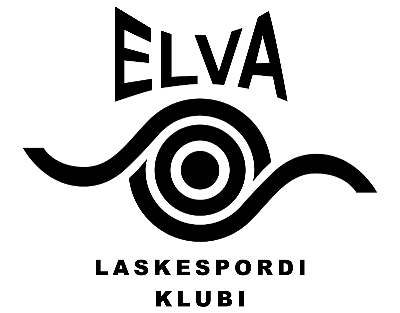 NOORTE VÕISTLUSSARI ÕHUPÜSSIST LASKMISES 2022 
1. ETAPPVÕISTLUSTE JUHENDAeg ja koht: 11.november 2022 Elva Gümnaasiumi lasketiir (Puiestee tn 2, Elva linn).Võistlussarja II ja III etapi aeg selgub järgmise aasta võistluskalendri ilmumisel.Eesmärk: Selgitada välja parimad noored laskurid kavas olevates harjutustes, tekitada kõige noorema võistlusklassi sportlastes võistlustahet ning anda võimalus end proovile panna.Ajakava ja programm: Esimese vahetuse start kell 14.00
Viimase vahetuse start hiljemalt kell 19.00
Kokkuleppel korraldajatega võimalik alustada ka varem.
20 lasku õhupüssist toelt - proovilaskudeks aega 10min, võistluslaskudeks aega 15min20 lasku õhupüssist püsti asendist - proovilaskudeks aega 15min, võistluslaskudeks aega 20minArvestus: 
20 lasku õhupüssist toelt-kuni 10.aastased poisid-kuni 10.aastased tüdrukud-kuni 14.aastased poisid-kuni 14.aastased tüdrukud
20 lasku õhupüssist püsti-kuni 14.aastased poisid-kuni 14.aastased tüdrukudVõistlussarja üldvõitjad selguvad kõikide etappide tulemuste koondarvestuses.Autasustamine:Igas vanuseklassis autasustatakse kolme paremat laskurit võistlussarja medalitega. Võistlussarja üldvõitjatele on eriauhinnad.Registreerimine:Osavõtumaks on 5 € harjutuse kohta. Registreerimiseks palume saata osavõtjate nimed ja sünniaeg (aasta, kuu ja kuupäev) Elva Laskespordiklubi e-posti aadressile: elvalask@gmail.com. 

Registreerimise tähtaeg on 9.november 2022.Võistluste info:Elva LaskespordiklubiTel. 55-697-021 (Marianne Tavits) või 50-54-006 (Karl Kontor) Elva Gümnaasiumi lasketiir (Puiestee tn 2, Elva linn)